Anzeige einer Änderung der organschaftlichen Vertreter(„Wahlanzeige“, § 14 Abs 2 Vereinsgesetz)		An dieBundespolizeidirektion .............................................Bezirkshauptmannschaft ............................................. 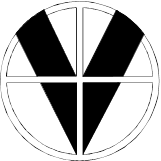 Zu GZ .............................Die Vinzenzgemeinschaft „……………………..………………….“mit Sitz in ....................... hat in der Generalversammlung vom .............. folgende Personen zu vertretungsbefugten Mitgliedern des Vorstands gewählt:Funktion 		Vor- und Zuname 		Geburt(Datum/Ort)		Wohn/Zustelladresse...................., am ...........Für die Vinzenzgemeinschaft	         (Unterschrift)                      (Unterschrift)